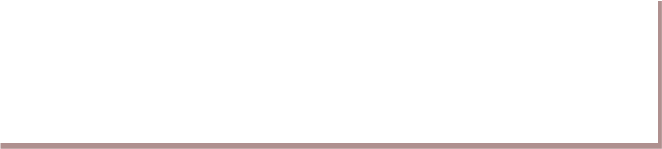 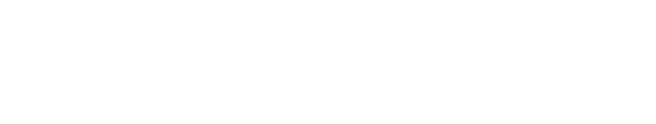 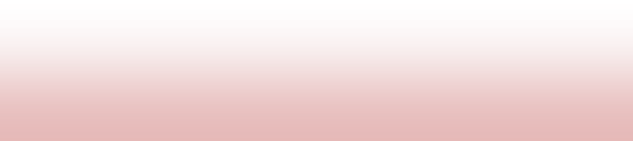 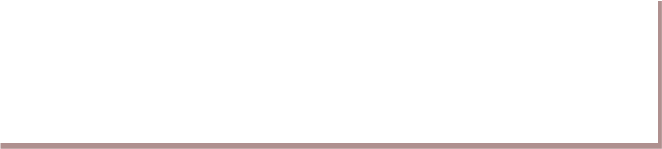 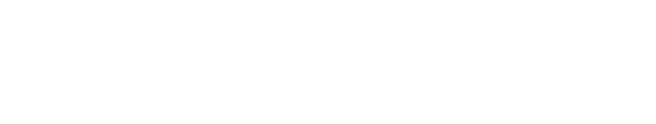 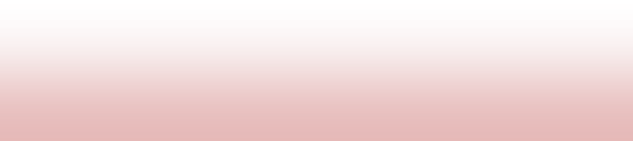 DOCUMENTO DE SOLICITAÇÃO DE DECLÍNIO DO TCLEProtocolo de pesquisa: Incluir o título do projeto de pesquisaPesquisador responsável: Incluir o nome do pesquisador responsávelSolicitamos a este CEP o declínio do TCLE e a guarda dos direitos sobre os dados coletados nos arquivos (prontuários) do NOME DA INSTITUIÇÃO CO-PARTICIPANTE, uma vez que, por diversas dificuldades como especificar, detalhadamente, todas as dificuldades para a obtenção do TCLE não será possível a obtenção deste termo. Asseguramos que, em nenhum momento desta pesquisa, será pertinente a utilização dos dados de identificação dos sujeitos que participarão deste estudo, pois só serão utilizados os dados das variantes indicadas no item procedimentos do projeto de pesquisa. Após a tabulação dos dados destas variantes, todo o tratamento numérico será estatístico, impossibilitando, ou pelo menos, diminuindo bastante o risco de exposição e quebra de sigilo, como preconizam os Documentos Internacionais e a Resolução CNS nº 466/2012 do Conselho Nacional de Saúde.Conforme declaração anexa (incluir autorização do serviço que detem a posse dos registros, prontuários e/ou laudos atestando acompanhamento) haverá acompanhamento por parte do guardião dos documentos onde ocorrerá coleta de dados. Informo (amos) que os dados a serem coletados dizem respeito à (citar o objeto da coleta, por exemplo: casos de dengue) ocorridos entre as datas de: (especificar o período relativo à ocorrência dos eventos, por exemplo: entre maio de 2018 e maio de 2019).Cidade-Estado,	de	de	.NOME POR EXTENSOPESQUISADOR(A) RESPONSÁVEL RG: 000.0000.00 MAConselho de Classe-Estado: 000.0000NOME POR EXTENSOPESQUISADOR(A) PARTICIPANTE RG: 000.0000.00 MAConselho de Classe-Estado: 000.0000Observação Importante:NOME POR EXTENSO PESQUISADOR(A) PARTICIPANTE RG: 000.0000.00 MAConselho de Classe-Estado: 000.0000TODOS OS PESQUISADORES QUE TERÃO ACESSO AOS DOCUMENTOS DO ARQUIVO DEVERÃO TER O SEU NOME e RG INFORMADO E TAMBÉM DEVERÃO ASSINAR ESTE TERMO. SERÁ VEDADO O ACESSO AOS DOCUMENTOS A PESSOAS CUJO NOME E ASSINATURA NÃO CONSTAREM NESTE DOCUMENTO.